First Free Methodist Church of SaginawThird Sunday in LentMarch 20, 2022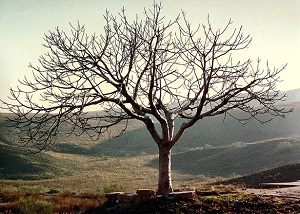 “Then he told this parable: ‘A man had a fig tree planted in his vineyard; and he came looking for fruit on it and found none.'"(Luke 13:6)Minister: Rev. Jason EvansFirst Free Methodist Church2625 N. Center Rd.Saginaw, Michigan 48603Phone: (989) 799-2930Email: saginawfmc@gmail.comwww.saginawfirstfmc.orgThird Sunday in LentMarch 20, 2022Prelude **Greeting/Announcements*Call to Worship (spoken responsively)L: 	Blessed are the poor in spiritP: 	For theirs is the kingdom of heavenL: 	Watch and pray so that you will not fall into temptationP: 	The spirit is willing, but the flesh is weakL: 	Those who live in accordance with the SpiritP: 	Have their minds set on what the Spirit desiresL: 	God is spirit, we worship in spirit and truthP: 	The words of Jesus are full of Spirit and life*Opening Hymn: “Stand Up and Bless the Lord” #54 (vv.1-5)Stand up, and bless the LordYe people of His choiceStand up, and bless the Lord your GodWith heart, and soul, and voiceTho' high above all praiseAbove all blessing highWho would not fear His holy NameAnd laud and magnify?O for the living flameFrom His own altar broughtTo touch our lips, our mind inspireAnd wing to heav'n our thoughtGod is our strength and songAnd His salvation oursThen be His love in Christ proclaimedWith all our ransomed pow'rsStand up and bless the LordThe Lord your God adoreStand up, and bless His glorious NameHenceforth for evermore*Invocation and Lord’s PrayerL: 	Almighty God, who sees that we have no power of ourselves to help ourselves; Keep us both outwardly in our bodies and inwardly in our souls, that we may be defended from all adversities which may happen to the body.  Keep us safe from all evil thoughts which may assault and hurt the soul. By the Holy Spirit, tend to us that we may bear fruit according to your will. Give us strength to please you, as we pray the prayer that Jesus taught His disciples…P:	Our Father, who art in heaven, hallowed be Your name. Your kingdom come; your will be done in earth as it is in heaven. Give us this day our daily bread and forgive us our debts as we forgive our debtors. And lead us not into temptation but deliver us from evil. For Yours is the kingdom, and the power, and the glory forever. Amen. *Gloria PatriGlory be to the Father​And to the Son and to the Holy Ghost.​As it was in the beginning​Is now and ever shall be.​World without end. ​Amen. Amen.​First Scripture Lesson: Isaiah 55:1-9	Lo, everyone who thirsts, come to the waters; and you that have no money, come, buy and eat! Come, buy wine and milk without money and without price. Why do you spend your money for that which is not bread, and your labor for that which does not satisfy? Listen carefully to me, and eat what is good, and delight yourselves in rich food.	Incline your ear, and come to me; listen, so that you may live. I will make with you an everlasting covenant, my steadfast, sure love for David. See, I made him a witness to the peoples, a leader and commander for the peoples. See, you shall call nations that you do not know, and nations that do not know you shall run to you, because of the LORD your God, the Holy One of Israel, for he has glorified you. Seek the LORD while he may be found, call upon him while he is near; let the wicked forsake their way, and the unrighteous their thoughts; let them return to the LORD, that he may have mercy on them, and to our God, for he will abundantly pardon.	For my thoughts are not your thoughts, nor are your ways my ways, says the LORD. For as the heavens are higher than the earth, so are my ways higher than your ways and my thoughts than your thoughts.Prayer of ConfessionL:	We confess to the Lord so we are reminded of that which is heavenly and that which is earthly. While all things around us pass away, we may hold fast those things which abide forever. May our spirits may grow calm, our vision be clear, and our purpose be unified...P:	Grant to me, O Lord, a vigilant heart that no subtle speculation may ever lead me from you; a nobleness that no unworthy affection may draw from you; a rectitude that no evil purpose may turn from you. Grant me a steadfastness which no tribulation my shatter; a freedom that no violent affection may overthrow. Give me, O Lord my God, a mind to know you, diligence to seek you, wisdom to find you. Give me a way of life pleasing to you, perseverance to trust and await you, and finally faith to embrace you. Amen.Affirmation of Faith: Psalm 63P:	O God, you are my God, I seek you, my soul thirsts for you; my flesh faints for you, as in a dry and weary land where there is no water. So, I have looked upon you in the sanctuary, beholding your power and glory. Because your steadfast love is better than life, my lips will praise you. My soul is satisfied as with a rich feast, and my mouth praises you with joyful lips when I think of you on my bed, and meditate on you in the watches of the night; for you have been my help, and in the shadow of your wings I sing for joy. My soul clings to you; your right hand upholds me.Hymn of Affirmation: “Cleanse Me” #516 (vv.1-4)Search me, O GodAnd know my heart todayTry me, O SaviorKnow my thoughts, I praySee if there beSome wicked way in meCleanse me from every sinAnd set me freeI praise Thee, LordFor cleansing me from sinFulfill Thy WordAnd make me pure withinFill me with fireWhere once I burned with shameGrant my desireTo magnify Thy NameLord, take my lifeAnd make it wholly ThineFill my poor heartWith Thy great love divineTake all my willMy passion, self and prideI now surrender, LordIn me abideO Holy GhostRevival comes from TheeSend a revivalStart the work in meThy Word declaresThou wilt supply our needFor blessings nowO Lord, I humbly pleadSecond Scripture Lesson: 1 Corinthians 10:1-13	I do not want you to be unaware, brothers and sisters, that our ancestors were all under the cloud, and all passed through the sea, and all were baptized into Moses in the cloud and in the sea, and all ate the same spiritual food, and all drank the same spiritual drink. For they drank from the spiritual rock that followed them, and the rock was Christ. Nevertheless, God was not pleased with most of them, and they were struck down in the wilderness.	Now these things occurred as examples for us, so that we might not desire evil as they did. Do not become idolaters as some of them did; as it is written, “The people sat down to eat and drink, and they rose up to play.”	We must not indulge in sexual immorality as some of them did, and twenty-three thousand fell in a single day. We must not put Christ to the test, as some of them did, and were destroyed by serpents. And do not complain as some of them did, and were destroyed by the destroyer. These things happened to them to serve as an example, and they were written down to instruct us, on whom the ends of the ages have come.	So if you think you are standing, watch out that you do not fall. No testing has overtaken you that is not common to everyone. God is faithful, and he will not let you be tested beyond your strength, but with the testing he will also provide the way out so that you may be able to endure it.Special Music: Anne NormanChildren’s SermonPassing of the PeacePrayers of the PeopleL:	Lord in Your Mercy…P:	Hear our prayer.Gospel Lesson: Luke 13:1-9	At that very time there were some present who told him about the Galileans whose blood Pilate had mingled with their sacrifices. He asked them, “Do you think that because these Galileans suffered in this way they were worse sinners than all other Galileans? No, I tell you; but unless you repent, you will all perish as they did.	Or those eighteen who were killed when the tower of Siloam fell on them--do you think that they were worse offenders than all the others living in Jerusalem? No, I tell you; but unless you repent, you will all perish just as they did.”	Then he told this parable: “A man had a fig tree planted in his vineyard; and he came looking for fruit on it and found none. So he said to the gardener, ‘See here! For three years I have come looking for fruit on this fig tree, and still I find none. Cut it down! Why should it be wasting the soil?’	He replied, ‘Sir, let it alone for one more year, until I dig around it and put manure on it. If it bears fruit next year, well and good; but if not, you can cut it down.’”Sermon: “Strength and Spirit” Prayer of ResponseHymn of Response: “The Solid Rock” #436 (vv.1-4)My hope is built on nothing lessThan Jesus blood and righteousnessI dare not trust the sweetest frameBut wholly lean on Jesus’ nameOn Christ, the solid Rock, I standAll other ground is sinking sandAll other ground is sinking sandWhen darkness seems to hide his faceI rest on his unchanging graceIn every high and stormy galeMy anchor holds within the veil On Christ, the solid Rock, I standAll other ground is sinking sandAll other ground is sinking sandHis oath, His covenant, His bloodSupport me in the whelming floodWhen all around my soul gives wayHe then is all my hope and stayOn Christ, the solid Rock, I standAll other ground is sinking sandAll other ground is sinking sandWhen he shall come with trumpet soundO may I then in Him be foundDressed in His righteousness aloneFaultless to stand before the throneOn Christ, the solid Rock, I standAll other ground is sinking sandAll other ground is sinking sandInvitation of OfferingL: 	Praise be to the God and Father of our Lord Jesus Christ, who has blessed us in the heavenly realms with every spiritual blessing in Christ. Give that which is perishable for that which is imperishable, as we collect this morning’s tithes and offerings.*DoxologyPraise God, from whom all blessings flow Praise Him, all creatures here belowPraise Him above, ye heavenly hostPraise Father Son, and Holy Ghost.Amen.*Prayer*Closing Hymn: “The Wonder of it All” #79 (vv.1-2)There's the wonder of sunset at eveningThe wonder as sunrise I seeBut the wonder of wonders that thrills my soulIs the wonder that God loves meO, the wonder of it all! The wonder of it allJust to think that God loves meO, the wonder of it all! The wonder of it allJust to think that God loves meThere's the wonder of springtime and harvestThe sky, the stars, and the sunBut the wonder of wonders that thrills my soulIs a wonder that's just begunO, the wonder of it all! The wonder of it allJust to think that God loves meO, the wonder of it all! The wonder of it allJust to think that God loves me*BenedictionL: 	Since we live by the Spirit, let us keep in step with the Spirit. We have been filled with the Spirit, united as God’s people. Be strengthened by the spirit inside you. May the grace of our Lord Jesus Christ be with your spirit, as you go in peace to love and serve. Amen.